THIS MEETING WILL BE CONDUCTED BY ELECTRONIC MEANSIn accordance with California Rules of Court, rule 10.75(e)(1), public notice is hereby given that the Administrative Presiding Justices Advisory Committee will hold a meeting open to the public on Wednesday, February 7, 2024 from 3:00 p.m. – 3:30 p.m. A copy of the agenda for this meeting is available on the advisory body web page on the California Courts website listed above.Public CommentThis meeting will be conducted by electronic means. As such, the public may only submit written comments for this meeting.Written CommentIn accordance with California Rules of Court, rule 10.75(k)(1), written comments pertaining to any agenda item of a regularly noticed open meeting can be submitted up to one complete business day before the meeting. For this specific meeting, comments should be e-mailed to apjac@jud.ca.gov or mailed or delivered to Judicial Council of California, 455 Golden Gate Avenue, San Francisco, CA 94102, attention: Bernadine M. Adams. Only written comments received by Tuesday, February 6, 2024 will be provided to advisory body members.Audio RecordingMembers of the public seeking to make an audio recording of the meeting must submit a written request at least two business days before the meeting. Requests can be e-mailed to apjac@jud.ca.gov.Posted on:	January 31, 2024We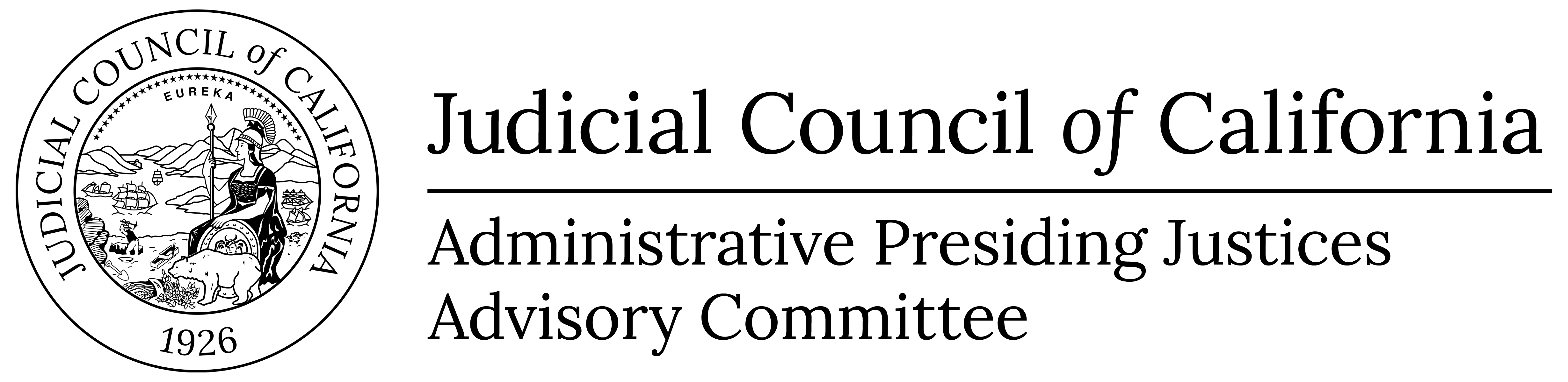 www.courts.ca.gov/apjac.htmapjac@jud.ca.govNotice of Open Meeting of the Administrative Presiding Justices Advisory CommitteeNotice of Open Meeting of the Administrative Presiding Justices Advisory CommitteeMeeting Date:Wednesday, February 7, 2024Time: 3:00 p.m. – 3:30 p.m.Public Call-In Number:1-310-372-7549; Participant Code – 249283